Primary 6 Newsletter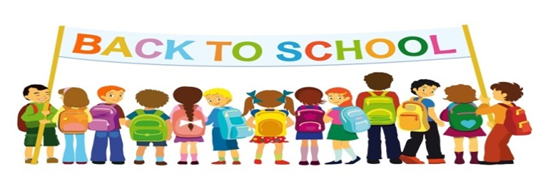 Dear Parent/Guardian, Welcome back! It is fantastic to see everyone back in the school building! I hope you all had an enjoyable summer and are ready for another busy term at Fernielea! My name is Mrs Stephen and I am the class teacher for P6.  Our Pupil Support Assistant for this year is Mrs Valentine.  We are very much looking forward to working with you and your child this year. Inter-Disciplinary Learning (IDL)Our topic this term is based on the novel ‘Comet in Momminland’. This term our curriculum focus is Literacy, Health and Wellbeing and Numeracy. Through our novel we will focus on different emotions, how they look and what techniques we can use to change our emotions. We will also look at ‘Healthy Choices’. Numeracy, Maths and LanguageThis term, we will be focusing on addition, subtraction, multiplication and division in Maths.  We will also be furthering our knowledge and understanding of place value. In practical Maths, we will be focusing on measurement. The class will also use ‘Big Maths’ throughout the week to improve mental calculations. In Language, we will be developing our recount writing skills. We will be learning about the features of autobiographies, diaries and reviews. Reading Reading will be set weekly on a Monday.  Alongside the reading to be completed at home, some pupils will receive a reading activity to be completed to show an understanding of what has been read. You will find the pages that need to be read and the reading activity on Google Classroom. HomeworkHomework will be a bit different this term! Homework will be assigned on a Monday on Google Classroom.  All homework tasks will be due to be completed by Thursday morning every week.  Homework will usually consist of a spelling activity and a maths task. Remember, if you or your child has any queries about the homework, just ask!  Class Timetable This term we will have PE every Thursday. Please come to school in appropriate clothes for PE to take place outside on a Thursday. One week PE will be with Mrs Webster (Week A) and the other week (Week B) will be with Mrs Stephen. Mrs Amato will be in class on a Thursday in Week A with a focus on Health and Wellbeing and Listening and Talking. We have a library slot every Tuesday. If you have any questions, queries or concerns, please do not hesitate to contact the school office by telephone or email to arrange a phone call or email with myself. Kind regards, Mrs Stephen and Primary 6